t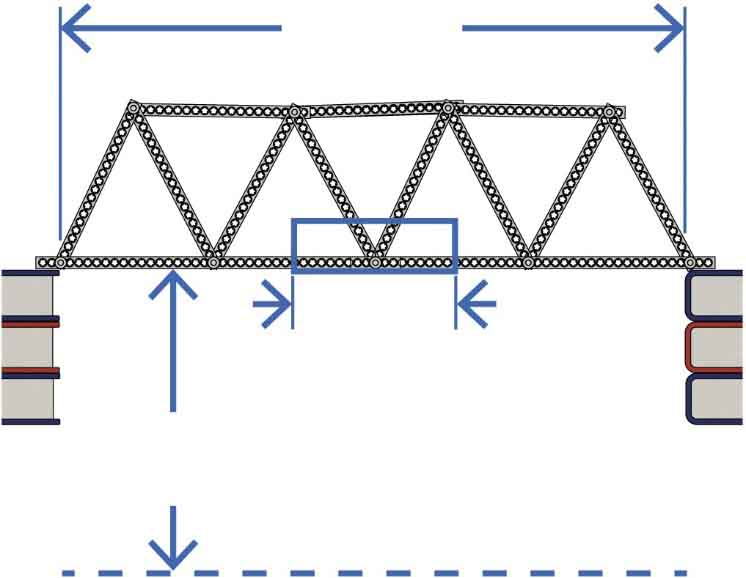 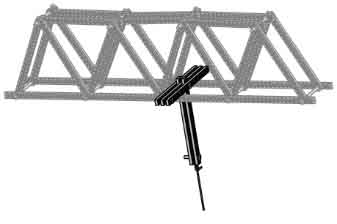 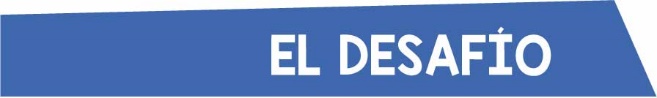 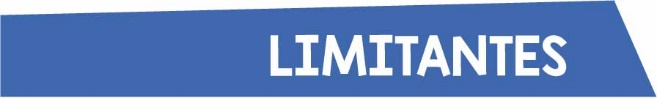 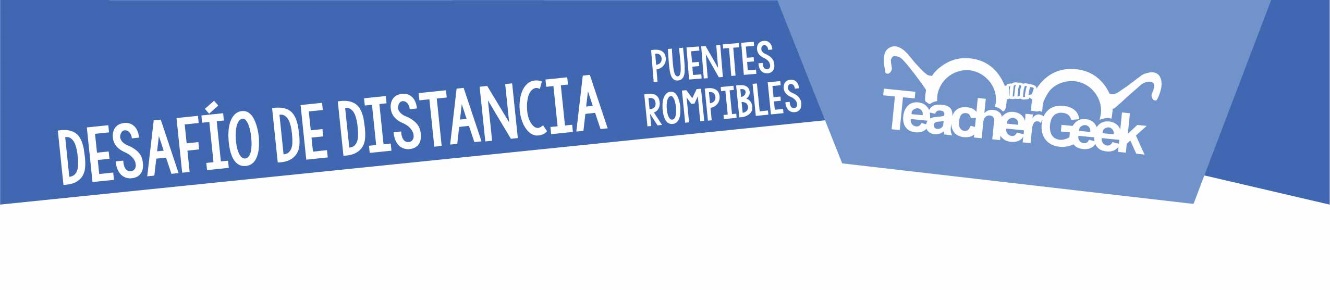 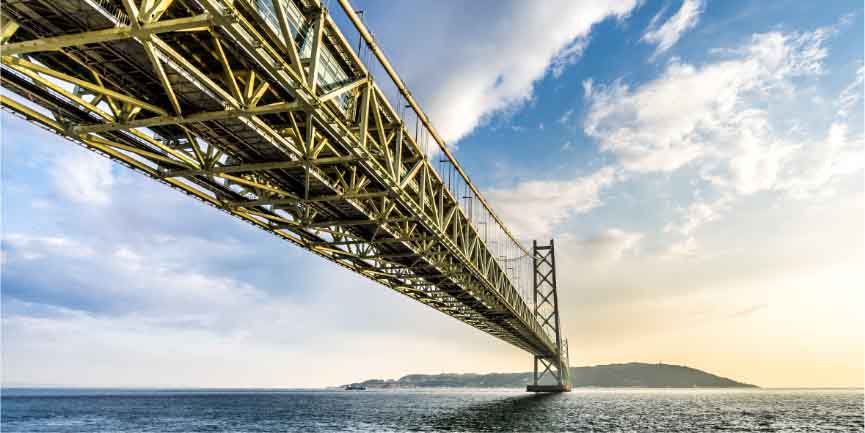 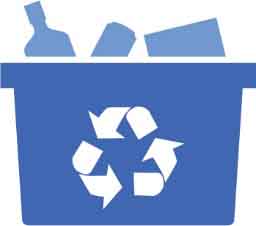 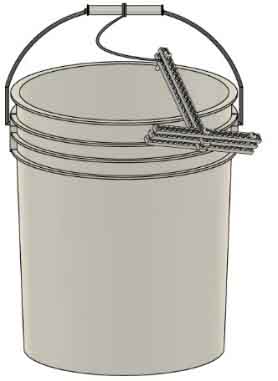 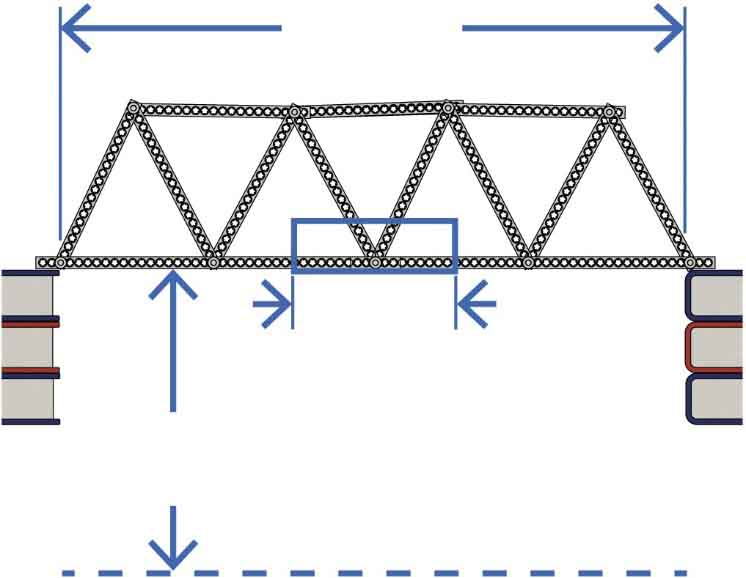 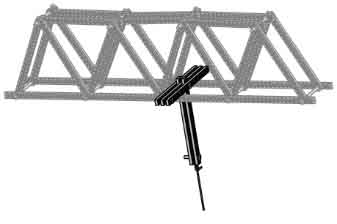 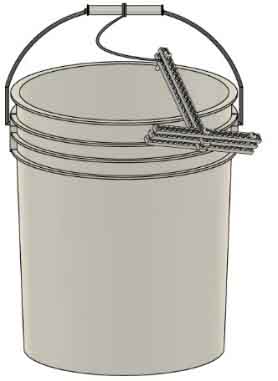 